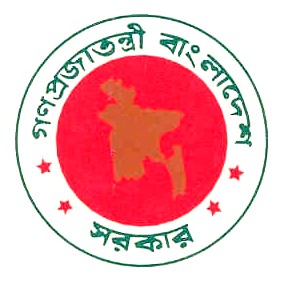 GOVERNMENT OF THE PEOPLE’S Standard Request for Application (SRFA) for Selection of Project ManagerPackage No: MOC-SD5(Time Based)Bangladesh Regional Connectivity Project-1WTO CellMinistry of CommerceJanuary 2018Guidance Notes on the Use ofthe Standard Request for Application for Selection of Individual Consultant (National)These guidance notes have been prepared by the CPTU to assist a Client in the preparation, using the Standard Request for Application (SRFA), for procurement of Individual Consultants (National). The Client should also refer to the Public Procurement Act 2006 (Act No 24 of 2006), and the Public Procurement Rules 2008, issued to supplement the Act available on CPTU’s website: www.cptu.gov.bd/. All concerned are advised to refer to the aforementioned Act and Rules while participating in any selection process of Consultants.Individual Consultantsshall be employed in accordance with Section 38 of the Public Procurement Act 2006 and Rule 112& Rule 104(d) of the Public Procurement Rule 2008 for assignments for which the qualifications and experience of the individual are the overriding requirements and no team of staff and no additional professional support are required.This document shall be used when a Procuring Entity (the Client) wishes to select an Individual Consultant (National) for assignments for which the qualifications and experience of the individual are the overriding requirement, for which remuneration is being determined on the basis of the time actually spent by the Consultant in carrying out the services.Time-based Contracts are recommended when the Scope of the Services cannot be established with sufficient precision, or the duration and quantity of Services depends on variables that are beyond the control of the Consultant, or the output required of the consultants is difficult to assess. Consultant’s remuneration is based on (i) agreed unit rates for the Consultant multiplied by the actual time spent by him/her in executing the assignment, and (ii) reimbursable expenses using actual expenses and/or agreed unit prices. This type of Contract requires the Client to closely supervise consultants and to be involved in the daily execution of the assignment.SRFA (PS4) has been designed to suit the particular needs of procurement within Bangladesh, and has four (4) Sections, of which Section 1: Information tothe Applicants and the Contract Agreement in Section 4 must not be altered or modified under any circumstances. The Client addresses its specific needs through the Section 2: Terms of Reference (TOR). The way in which an Applicant expresses his/her interest is by completion and submission of the Application Forms in Section 3.Guidance notes in brackets and italics are provided for both the Client and the Applicants and as such the Client should carefully decide what notes need to remain and what other guidance notes might be required to assist the Applicant in preparing its Application submission; so as to minimize the inept Selection process.SRFA (PS4), when properly completed will provide all the information that an Individual Consultant (National) needs in order to prepare and submit an Application. This should provide a sound basis on which the Client can fairly, transparently and accurately carry out an evaluation process on the application submitted by the Individual Consultant.SRFA(PS4) duly tailored may also be used for the purpose of Single Source Selection Method. The following briefly describes the Section of SRFA (PS4) and how a Client should use these when preparing a particular request for Applications.Section 1:	Information to the Applicants This Section provides relevant information to help Consultants prepare their Applications. Information is also provided for submission, opening, and evaluation of Applications and on the award of Contract. This Section also contains the criteria for selection of suitable ApplicantThe text of the clauses in this section shall not be modified.Section 2.	Terms of ReferenceThis section defines clearly the Objectives, Goals, and Scope of the assignment, and provides background information (including a list of existing relevant studies and basic data) to enable the Individual Consultant to clearly understand the assignment. This section lists the Services and surveys that may be necessary to carry out the assignment and the expected outputs (for example, reports, data, maps, surveys); it also clearly defines the Client’s and Consultants’ respective responsibilities.Section 3.	Application FormsThis section provides the standard format that permits the requested information to be presented in a clear, precise and readily available manner and allows the Client to readily understand and evaluate Applications in accordance with the pre-disclosed criteria. The completed forms will indicate details of the Applicant’s qualifications and experience best suited to the specific assignment.Section 4.	Contract Agreement FormsThe Form of Contract Agreement which, once completed and signed by the Client and the Consultant clearly defines the Client’s and Consultants’ respective responsibilities. The Annexes to the formal Contract include a Description of the Services, the Reporting Schedule and Cost estimates of Services.Table of ContentsSection 1.  Information to the Applicants	5A.	General	51.	Scope of assignment	52.	Qualifications of the Applicant	53.	Eligible Applicants	54.	Corrupt, Fraudulent, Collusive or Coercive Practices	65.	Conflict of Interest	6B.	Preparation, Submission & Modification or Substitution of Applications	76.	Preparation of  Application	77.	Submission of Application	7C.	Evaluation of Applications	78.	Evaluation of applications	79.	Application   Negotiations	9D.	Award of Contract	910.	Award of Contract	911.	Debriefing	912.	Commencement of  Services	9Section 2.  Terms of Reference	10Section 3.	 Application Forms	12Form 3A. Application Submission	13Attachment:	14Form 3B. Curriculum Vitae (CV) of the Applicant	15Form 3C. Indicative Remuneration & Expenses	17Section 4.	 Contract Forms	184.1  Contract Agreement (Time-based)	19General	191.	Services	192.	Duration	193.	Corrupt, Fraudulent, Collusive or Coercive Practices	194.	Applicable Law	205.	Governing Language	206.	Modification of Contract	207.	Ownership of Material	208.	Relation between the Parties	209.	Contractual Ethics	20Payments to the Consultant	2110.	Ceiling Amount	2111.	Remuneration	2112.	Reimbursables	2113.	Payment Conditions	22Obligations of the Consultant	2214.	Medical Arrangements	2215.	Working Hours and Leave	2216.	Performance Standard	2217.	Contract Administration	2318.	Confidentiality	2319.	Consultant’s Liabilities	2320.	Consultant not to be Engaged in Certain Activities	23Obligations of the Client	2321.	Services, Facilities and Property	23Termination and Settlement of Disputes	2322.	Termination	2323.	Dispute Resolution	23ANNEX A: Description of the Services	25ANNEX B: Cost estimates of Services and Schedule of Rates	26ANNEX C: Consultant’s Reporting Obligations	27Section 1.  Information to the ApplicantsGeneralSection 2.Terms of Reference	BANGLADESH REGIONAL CONNECTIVITY PROJECT -1 (P154580)PROJECT MANAGER (MOC-SD5)Introduction and BackgroundThe Government of The People’s Republic of Bangladesh has received an SDR 150 million Credit from the International Development Association (IDA) – a member of the World Bank Group – for financing the cost of the Bangladesh Regional Connectivity Project 1(BRCP-1), being jointly implemented by the Bangladesh Land Port Authority (BLPA), National Board of Revenue (NBR) and Ministry of Commerce. Now the WTO Cell in the Ministry of Commerce (MOC) intends to apply part of the IDA Credit for procuring the services of a Project Manager for its Project Implementation Unit (PIU).The Project Development Objective is to improve conditions for trade through improving connectivity, reducing logistics bottlenecks and supporting the adoption of modern approaches to border management and trade facilitation.The Project consists of three (3) major components of which the below component will be implemented by MOC: Component 2: Enhance trade sector coordination and economic empowerment and opportunities in trade for women is further sub-divided into the following 3 sub-components:Component 2a: Develop (pilot) programs to support female traders and entrepreneurs. This component will pilot activities to help address barriers to women becoming more integrated into regional and global supply chains and trading opportunities. Component 2b: Capacity Development Support for the National Trade and Transport Facilitation Committee. The inter-ministerial National Trade and Transport Facilitation Committee (NTTFC) has been set up during the preparation of the proposed Project to coordinate all trade and transport-related policies and activities in Bangladesh, and will also serve as the Advisory Committee for the Project. Component 2c: Improvements to Bangladesh Trade Portal and setting up a National Enquiry Point for Trade. The Bangladesh Trade Portal (BTP) was launched in March 2016. This component will support further enhancements to the BTP to expand its functionality to include information of relevance to potential Bangladesh exporters and to ensure that content is kept up to date. This component will also set up the National Enquiry Point for Trade, which will help Bangladesh to meet a key requirement of WTO Trade Facilitation Agreement.ObjectiveThe objective of the assignment is to provide technical backstopping to the Project Implementation Unit (PIU) and other implementing agencies related to the Project in conducting their activities and to support the Project Director in day-to-day management of the PIU. As one of the key senior staffs of the project, the Project Manager will ensure effective implementation of project plan and to assess the impact, effectiveness and relevance of the project interventions according to the Financing Agreement signed between GOB and the World Bank and the approved TPP.Scope of ServicesEstablish and maintain close working relationship with the project director, PIU staff, World Bank and other stakeholders of the project, maintain a close functional linkage with the concerned Ministries/Agencies to facilitate and enhance application of available resources towards project goals. Also maintain close communication with other similar project activities.Support the Project Director to provide secretarial services to the NTTFC and its Working Groups.Support the Project Director in arranging NTTFC and PSC meetings as per requirement of the project.Provide technical backstopping to PIU, and other implementing agencies to conduct activities according to the Financing Agreement signed between GOB and the World Bank and the approved TPP.Guide and support the NTTFC and PIU to ensure timely utilization of resources through approved budgets and with observance of appropriate financial and budgetary controls.Provide guidance, based on program strategic requirements, on resource allocation, and identify opportunities for efficiencies.Promote broad inter-institutional collaboration and networking of expertise.Prepare progress reports, project performance evaluation reports, and project completion report.Ensure timely recruitment of project staff for stipulated positions following prevailing rules and regulations for such appointment.Work with PIU staff and Project Director to ensure timely procurement and implementation of studies and activities required by the project.Prepare reports on project activities and progress to send to the World Bank, IMED, Finance Division, Planning Commission and other institutions as per the requirement of the project.Manage the project team to deliver quality output with focus on results.Support the Project Director in day-to-day office management of the PIU.Perform as the Coordinator of the Project and organize Project Steering Committee (PSC) meetings and other review meetings as per requirement of the Project.Support the development of a knowledge management system in coordination with the PIU and Project Directors of the other Project Components.Support the Project Director to prepare all kinds of project workplans, progress reports and any other reports and support follow-up on the implementation of decisions taken.Provide technical advice to the project team to build and strengthen partnerships and coordination among the implementing agencies, Ministries, development partners and other stakeholders, as well as facilitating communication and exchange of lessons learned and good practices.Assess the impact, effectiveness and relevance of project interventions through field visits and highlight achievements, progress and challenges through impact and results-driven reports.Be responsible for quality assurance of technical deliverables from experts/consultants, vendors, implementing partners and project staff, and provide them with substantive feedback and guidance.Support the Project Director to share program results and outputs, lessons learned and good practices with other programs, projects, government agencies, development partners, etc.Carry out any other relevant duties and responsibilities as requested by the Project Director.DurationDuration of the consultancy services would be for 60 (sixty) months. However, the duration of the assignment may be extended or reduced according to the project needs and budget.Institutional Arrangement:The Consultant will work under direct control of the Project Director.  The Consultant will report directly to the Project Director with close collaboration with other officials of the Project. The Consultant shall be accountable to the Project Director for his/her day to day activities. Reporting Obligations:The Project Manager will be responsible to the Project Director (PD) for discharging all project management functions. He/she will assist the PD to prepare workplans, progress reports and any other reports and support the follow-up on the implementation of the decisions taken. He/she will submit a monthly report on project implementation and project management activities and issues, with recommended follow-on actions. Each monthly report will be submitted within the first seven days of the following calendar month.Education and Experience Post Graduate degree from reputed and recognized university. Candidates having higher degrees will get preference.Professional certification/qualification in Project Management from recognized institute will have an added advantage.A minimum 15 (fifteen) years of progressively responsible experience at national or international levels in advisory and managerial positions.Proven experience in working with development project / program and good understanding of donor-assisted projects. Experience with WB or ADB projects will be given preference.Fluency in English, and good communications skills in both writing and speaking is desirable.Hands-on experience in facilitating inter-institutional cooperation, stakeholder involvement and working with teams in a joint-program environment.Strong team building and motivational skills including communication skills in presenting, discussing and resolving difficult issues.Expert level proficiency in full MS Office productive suite and strong analytical background.Selection MethodSelection of the Project Manager will follow the procedures for selecting Individual Consultants described in the World Bank’s Procurement Regulation for IPF Borrowers, July 2016.Section 3.	Application FormsForm 3A	: ApplicationSubmission Form		Form 3B	: CV of the Applicant 		Form 3C: Remunerationand ReimbursableForm 3A. Application Submission		[Location: dd/mm/yy]To:	Md. Hemayet UddinProject Director (Joint Secretary)Bangladesh Regional Connectivity Project-1WTO Cell, Ministry of CommerceLevel-12(West side),Provasi Kollayn Bhaban71-72 Old Elephant Road, Eskaton Garden, Dhaka-1000Dear Sirs:	I am hereby submitting my Application to provide the consulting Services for [Project Manager] in strict accordance with your Request for Application dated [dd/mm/yy].I declare that I was not associated, nor have been associated in the past, directly or indirectly, with a Consultant or any other entity that has prepared the design, specifications and others documents in accordance with Clause 5.I further declare that I have not been declared ineligible by the Government of Bangladesh on charges of engaging in corrupt, fraudulent, collusive or coercive practices in accordance with Clause 4.I undertake, if I am selected, to commence the consulting Services for the assignment not later than the date indicated in Clause 12.1.I understand that you are not bound to accept any Application that you may receive.I remain,Yours sincerely,Attachment:Form 3B.Curriculum Vitae (CV) of the ApplicantCERTIFICATION [Do not amend this Certification].I, the undersigned, certify that (i) I was not a former employee of the Client immediately before the submission of this proposal, and (ii) to the best of my knowledge and belief, this CV correctly describes myself, my qualifications, and my experience. I understand that any wilful misstatement described herein may lead to my disqualification or dismissal, if engaged.Form 3C.Indicative Remuneration& ExpensesThe Consultant should provide an indication of the remuneration as per the format shown below. This will not be used for evaluation of the Consultant’s Application but solely for the purposes of Application Negotiations to be held as stated in Clause 9.1 .RemunerationNote: A month consists of 30 calendar days.	Reimbursable (as applicable) Section 4.	Contract FormsThe Contract Agreement, which once completed and signed by the Client and the Consultant, clearly defines the Client’s and Consultants’ respective responsibilities.IN WITNESS WHEREOF the parties hereto have signed this agreement the day and year first above written.The following documents forming the integral part of this contract shall be interpreted in the following order of priority:(a) The Form of contractAnnex A: Description of ServicesAnnex B:  Cost Estimates of Services and Schedule of RatesAnnex C: Consultant’s Reporting ObligationsANNEX A: Description of the Services[Give detailed descriptions of the Services including its (a) Background, (b) Objectives, (c) Detailed negotiated TOR providing a description of Services to be provided , (d) Work plan with dates for completion of various tasks, (e) Place of performance of different tasks, (f) Specific tasks to be approved by the Client; etc.).[also ensure the following data is listed in this Annex in conformity with the Contract Agreement.The name of the main location (Duty Station) at which the Services are to be provided. Also advise if any other travel will be necessary, and if so, to which expected locations will the Consultant be required to travel.Indicate the Contact Addresses for Notices and Requests as indicated in Clause 22.1 of the Contract Agreement.(a) Address of the Client:(With phone number, Fax number & e-mail) (b)Address of the Client:(With phone number, Fax number & e-mail)Logistics  and facilities to be provided to the Consultant by the Client are listed below:Office space with furniture including file cabinet and  electric connection;Office Assistant(s)/Support staff;Office equipment like computer, printer etc;Facilities for production and binding of reports etc. shall be the responsibility of the Client in case of Time based contract. Any other facilities agreed by both Client& the Consultant.
ANNEX B:Cost estimates of Services and Schedule of Rates(A)	Remuneration(B)	ReimbursableANNEX C:Consultant’s Reporting Obligations(Sample Format)Scope of assignmentScope of assignmentThe Clienthas been allocated Public fundfor Bangladesh Regional Connectivity Project 1 and intends to select an Individual Consultant for the specific assignment as specified in the Terms of Reference in Section 2.The Clienthas been allocated Public fundfor Bangladesh Regional Connectivity Project 1 and intends to select an Individual Consultant for the specific assignment as specified in the Terms of Reference in Section 2.Qualifications of the ApplicantQualifications of the ApplicantProspective Individuals shall demonstrate in their Applications that they meet the required qualifications and experiences and are fully capable of carrying out the assignment.Prospective Individuals shall demonstrate in their Applications that they meet the required qualifications and experiences and are fully capable of carrying out the assignment.The capability of Individuals shall be judged on the basis of academic background, experience in the field of assignment, and as appropriate, knowledge of the local conditions, as well as language and culture.[ Minimum educational qualifications, required experience have been mentioned in Terms of reference  in Section 2 ]The capability of Individuals shall be judged on the basis of academic background, experience in the field of assignment, and as appropriate, knowledge of the local conditions, as well as language and culture.[ Minimum educational qualifications, required experience have been mentioned in Terms of reference  in Section 2 ]Eligible ApplicantsEligible ApplicantsAny Bangladeshi national including persons in the service of the Republic or the local authority / Corporations is eligible to apply for the positionsAny Bangladeshi national including persons in the service of the Republic or the local authority / Corporations is eligible to apply for the positionsGovernment officials and civil servants including individuals from autonomous bodies or corporations while on leave of absence without pay are not being hired by the agency they were working for immediately before going on leave and, their employment will not give rise to Conflict of Interest, pursuant to Rule 112 (9) of the Public Procurement rules, 2008Government officials and civil servants including individuals from autonomous bodies or corporations while on leave of absence without pay are not being hired by the agency they were working for immediately before going on leave and, their employment will not give rise to Conflict of Interest, pursuant to Rule 112 (9) of the Public Procurement rules, 2008Persons who are already in employment in the services of the Republic or the local authorities/ Corporation etc must have written certification from their employer confirming that they are on leave without pay from their official position and allowed to work full-time outside of their previous official position. Such certification shall be provided to the Client by the Consultant as part of his/her ApplicationsPersons who are already in employment in the services of the Republic or the local authorities/ Corporation etc must have written certification from their employer confirming that they are on leave without pay from their official position and allowed to work full-time outside of their previous official position. Such certification shall be provided to the Client by the Consultant as part of his/her ApplicationsNo person who has been convicted by any Court of Law or dismissed from Services for misconduct shall be eligible for consideration for appointment to a post.No person who has been convicted by any Court of Law or dismissed from Services for misconduct shall be eligible for consideration for appointment to a post.The Applicant has the legal capacity to enter into the ContractThe Applicant has the legal capacity to enter into the ContractThe Applicant has fulfilled its obligations to pay taxes and social security contributions under the relevant national laws.The Applicant has fulfilled its obligations to pay taxes and social security contributions under the relevant national laws.The Applicant shall not be under a declaration of ineligibility for corrupt, fraudulent, collusive or coercive practices in accordance with Sub-Clause 4.2.The Applicant shall not be under a declaration of ineligibility for corrupt, fraudulent, collusive or coercive practices in accordance with Sub-Clause 4.2.The Applicant shall not have conflict of interest pursuant to the Clause 5  The Applicant shall not have conflict of interest pursuant to the Clause 5  Corrupt, Fraudulent, Collusive or Coercive PracticesCorrupt, Fraudulent, Collusive or Coercive PracticesThe Government requires that Client, as well as Applicants, shall observe the highest standard of ethics during the implementation of procurement proceedings and the execution of Contracts under public funds.The Government requires that Client, as well as Applicants, shall observe the highest standard of ethics during the implementation of procurement proceedings and the execution of Contracts under public funds.The Government defines corrupt, fraudulent, collusive or coercive practices, for the purposes of this provision, in the Contract Agreement Sub-Clause 3.4The Government defines corrupt, fraudulent, collusive or coercive practices, for the purposes of this provision, in the Contract Agreement Sub-Clause 3.4Should any corrupt, fraudulent, collusive or coercive practice of any kind come to the knowledge of the Client, it shall, in the first place, allow the Applicant to provide an explanation and shall, take actions only when a satisfactory explanation is not received.Should any corrupt, fraudulent, collusive or coercive practice of any kind come to the knowledge of the Client, it shall, in the first place, allow the Applicant to provide an explanation and shall, take actions only when a satisfactory explanation is not received.If the Client at any time determines that the Applicant has, directly or through an agent, engaged in corrupt, fraudulent, collusive or coercive practices in competing for, or in executing, a Contract under public funds., the Client shall: Exclude the Applicant from participation in the procurement proceedings concerned or reject an Application for award; andDeclare the Applicant ineligible, either indefinitely or for a stated period of time, from participation in procurement proceedings under public funds.If the Client at any time determines that the Applicant has, directly or through an agent, engaged in corrupt, fraudulent, collusive or coercive practices in competing for, or in executing, a Contract under public funds., the Client shall: Exclude the Applicant from participation in the procurement proceedings concerned or reject an Application for award; andDeclare the Applicant ineligible, either indefinitely or for a stated period of time, from participation in procurement proceedings under public funds.Conflict of
InterestConflict of
InterestGovernment policy requires that the Applicant provide professional, objective, and impartial advice, and at all times hold the Executing Agency’s (Client's) interests paramount, without any consideration for future work, and strictly avoid conflicts with other assignments or their own corporate interests. Government policy requires that the Applicant provide professional, objective, and impartial advice, and at all times hold the Executing Agency’s (Client's) interests paramount, without any consideration for future work, and strictly avoid conflicts with other assignments or their own corporate interests. The Applicant shall not be hired for any assignment that would be in conflict with their prior or current obligations or that may place them in a position of not being able to carry out the assignment in the best interest of the Client.The Applicant shall not be hired for any assignment that would be in conflict with their prior or current obligations or that may place them in a position of not being able to carry out the assignment in the best interest of the Client.Pursuant to Rule 55 of the Public Procurement Rule 2008, the Applicant has an obligation to disclose any situation of actual or potential conflict of interest that impacts on his capacity to serve the best interest of his Client, or that may reasonably be perceived as having this effect. Failure to disclose said situations may lead to the disqualification of the Applicant or the termination of its Contract.Pursuant to Rule 55 of the Public Procurement Rule 2008, the Applicant has an obligation to disclose any situation of actual or potential conflict of interest that impacts on his capacity to serve the best interest of his Client, or that may reasonably be perceived as having this effect. Failure to disclose said situations may lead to the disqualification of the Applicant or the termination of its Contract.The Applicant that has a business or family relationship with a member of the Client’s staff may not be awarded a Contract, unless the conflict stemming from this relationship has been addressed adequately throughout the selection process and the execution of the Contract.The Applicant that has a business or family relationship with a member of the Client’s staff may not be awarded a Contract, unless the conflict stemming from this relationship has been addressed adequately throughout the selection process and the execution of the Contract.Preparation,Submission& Modification or Substitution of ApplicationsPreparation,Submission& Modification or Substitution of ApplicationsPreparation,Submission& Modification or Substitution of ApplicationsPreparation,Submission& Modification or Substitution of ApplicationsPreparation of ApplicationPreparation of ApplicationApplications shall be typed or written in indelible ink in English language and shall be signed by the Applicant. Applicants are required to complete  the following Forms:Form 3A: Application Submission Form;Form 3B: CV of the Applicant; andForm 3C: Remuneration and Reimbursable Applications shall be typed or written in indelible ink in English language and shall be signed by the Applicant. Applicants are required to complete  the following Forms:Form 3A: Application Submission Form;Form 3B: CV of the Applicant; andForm 3C: Remuneration and Reimbursable The Remuneration and reimbursable are purely indicative and are subject to negotiations and agreement with the Client prior to finalisation of the Contract.The Remuneration and reimbursable are purely indicative and are subject to negotiations and agreement with the Client prior to finalisation of the Contract.Submission of ApplicationSubmission of ApplicationPursuant to Rule-113(5) of the Public Procurement Rules, prospective Applicants can deliver theirApplication by hand, mail, courier serviceto the address mentioned in the request for Application advertisement.Pursuant to Rule-113(5) of the Public Procurement Rules, prospective Applicants can deliver theirApplication by hand, mail, courier serviceto the address mentioned in the request for Application advertisement.Application shall be properly sealed in envelopes addressed to the Client as mentioned in the request for Application advertisement and bear the name & address of the Applicant as well as the name of the assignment.Application shall be properly sealed in envelopes addressed to the Client as mentioned in the request for Application advertisement and bear the name & address of the Applicant as well as the name of the assignment.In case of hand delivery, the Client, on request, shall provide the Applicant with a receipt.In case of hand delivery, the Client, on request, shall provide the Applicant with a receipt.The closing date for submission of Application is [insert date] up to [insert time] Applications must be submitted within this deadline. Any Application received after the deadline for submission of Applications shall be declared late, and returned unopened to the Applicant.The closing date for submission of Application is [insert date] up to [insert time] Applications must be submitted within this deadline. Any Application received after the deadline for submission of Applications shall be declared late, and returned unopened to the Applicant.Applications may be modified or substituted before the deadline for submission of Applications.Applications may be modified or substituted before the deadline for submission of Applications.The Client may at its sole discretion, extend the deadline for submission of Applications.The Client may at its sole discretion, extend the deadline for submission of Applications.At any time prior to the deadline for submission of Applications the client for any reason on its own initiative may revise the Request for Application Document by issuing an Addendum which shall form an integral part of the Document. At any time prior to the deadline for submission of Applications the client for any reason on its own initiative may revise the Request for Application Document by issuing an Addendum which shall form an integral part of the Document. Evaluation of ApplicationsEvaluation of ApplicationsEvaluation of ApplicationsEvaluation of ApplicationsEvaluation of applicationsEvaluation of applicationsSuitability of the Applicants shall be rated by evaluation on the basis of their academic background, relevant Working Experience and its adequacy for the assignment, knowledge of local conditions as well as language. Suitability of the Applicants shall be rated by evaluation on the basis of their academic background, relevant Working Experience and its adequacy for the assignment, knowledge of local conditions as well as language. The points to be given under each of the evaluation Criteria are:The points to be given under each of the evaluation Criteria are:CriteriaPointsEducational Qualification[20  points]Relevant Working Experience and its adequacy for the assignment[60 points ]Suitability considering age, skill (such as training, computer skills, proficiency in English and Bengali languages and others).[15 points]Total points:95 pointsApplicants thus given points as stated under Clause 8.2, not securing the minimum qualifying points 70shall be considered disqualified.Applicants thus given points as stated under Clause 8.2, not securing the minimum qualifying points 70shall be considered disqualified.Applications shall be evaluated by the PEC, who shall prepare a short-list of maximum seven (7) Applicants.Applications shall be evaluated by the PEC, who shall prepare a short-list of maximum seven (7) Applicants.The qualified short-listed Applicants as stated under Clause 8.4 shall be invited for an interview to test their aptitude and presentation by the PEC and shall be rated with five (5) points.The qualified short-listed Applicants as stated under Clause 8.4 shall be invited for an interview to test their aptitude and presentation by the PEC and shall be rated with five (5) points.Points already secured by the Applicants in the evaluation as stated under Clause 8.5, shall be combined with the points obtained in the interview and a list of maximum three (3) most suitable Applicants ranked in order of merit (1-2-3) shall be prepared. Points already secured by the Applicants in the evaluation as stated under Clause 8.5, shall be combined with the points obtained in the interview and a list of maximum three (3) most suitable Applicants ranked in order of merit (1-2-3) shall be prepared. In pursuant to Rule 114 of the Public Procurement Rules 2008, there shall be no public opening of Applications.In pursuant to Rule 114 of the Public Procurement Rules 2008, there shall be no public opening of Applications.The Client shall immediately after the deadline for submission of Application convene a meeting of the Proposal Opening Committee(POC)The Client shall immediately after the deadline for submission of Application convene a meeting of the Proposal Opening Committee(POC)The POC, having completed the record of opening, shall send the Applications received and the opening record to the PEC.The POC, having completed the record of opening, shall send the Applications received and the opening record to the PEC.Following the opening of the Applications, and until the Contract is signed, no Applicant shall make any unsolicited communication to the Client. Such an attempt to influence the Client in its decisions on the examination, evaluation, and comparison of either the Applications or Contract award may result in the rejection of the Application.Following the opening of the Applications, and until the Contract is signed, no Applicant shall make any unsolicited communication to the Client. Such an attempt to influence the Client in its decisions on the examination, evaluation, and comparison of either the Applications or Contract award may result in the rejection of the Application.Application   NegotiationsApplication   NegotiationsThe first-ranked Applicant stated under Clause 8.5 shall then be invited for negotiations, pursuant to Rule 122 of the Public Procurement Rule, 2008 at the address of the client.The first-ranked Applicant stated under Clause 8.5 shall then be invited for negotiations, pursuant to Rule 122 of the Public Procurement Rule, 2008 at the address of the client.If this fails, negotiate with the second-ranked Applicant, and if this fails negotiate with the third-ranked Applicant, with the hope that successful negotiations are concludedIf this fails, negotiate with the second-ranked Applicant, and if this fails negotiate with the third-ranked Applicant, with the hope that successful negotiations are concludedDuring negotiations, the Client and the Applicant shall finalize the “Terms of Reference”, work schedule, logistics and reporting schedule etc. These documents shall then be incorporated into the Contract as Description of Services”During negotiations, the Client and the Applicant shall finalize the “Terms of Reference”, work schedule, logistics and reporting schedule etc. These documents shall then be incorporated into the Contract as Description of Services”The Financial negotiations will involve the remuneration and other reimbursable cost to be paid to the Applicant.The Financial negotiations will involve the remuneration and other reimbursable cost to be paid to the Applicant.Negotiations will conclude with a review of the draft Contract. To complete negotiations the Client and the Applicant will initial the agreed ContractNegotiations will conclude with a review of the draft Contract. To complete negotiations the Client and the Applicant will initial the agreed ContractAward of ContractAward of ContractAward of ContractAward of ContractAward of ContractAfter completing negotiations and having received the approval to award the contract, the Client shall sign the Contract with the selected Applicant.After completing negotiations and having received the approval to award the contract, the Client shall sign the Contract with the selected Applicant.After completing negotiations and having received the approval to award the contract, the Client shall sign the Contract with the selected Applicant.DebriefingAfter signature of the Contract, the Client shall promptly notify other Applicants that they were unsuccessful.After signature of the Contract, the Client shall promptly notify other Applicants that they were unsuccessful.After signature of the Contract, the Client shall promptly notify other Applicants that they were unsuccessful.The Client shall promptly respond in writing to any unsuccessful Applicant who request the client in writing to explain on which grounds its application was not selected.The Client shall promptly respond in writing to any unsuccessful Applicant who request the client in writing to explain on which grounds its application was not selected.The Client shall promptly respond in writing to any unsuccessful Applicant who request the client in writing to explain on which grounds its application was not selected.Commencement of ServicesThe applicant is expected to commence the assignment on 01.04. 2018 at the location Dhaka, Bangladesh. The duration of the contract shall be [60 Months] from the date of commencement.The applicant is expected to commence the assignment on 01.04. 2018 at the location Dhaka, Bangladesh. The duration of the contract shall be [60 Months] from the date of commencement.The applicant is expected to commence the assignment on 01.04. 2018 at the location Dhaka, Bangladesh. The duration of the contract shall be [60 Months] from the date of commencement.SignaturePrint nameAddress:Tel:1PROPOSED POSITION FOR THIS PROJECT                                   :[From the Terms of Reference, state the positionfor  which the Consultant will be engaged.].[From the Terms of Reference, state the positionfor  which the Consultant will be engaged.].[From the Terms of Reference, state the positionfor  which the Consultant will be engaged.].[From the Terms of Reference, state the positionfor  which the Consultant will be engaged.].[From the Terms of Reference, state the positionfor  which the Consultant will be engaged.].2NAME OF PERSON                             :[state full name][state full name][state full name][state full name][state full name]3DATE OF BIRTH                                  :[ dd/mm/yy][ dd/mm/yy][ dd/mm/yy][ dd/mm/yy][ dd/mm/yy]4NATIONALITY                                      :5MEMBERSHIP IN PROFESSIONALSOCIETIES[state rank and name of society and year of attaining that rank].[state rank and name of society and year of attaining that rank].[state rank and name of society and year of attaining that rank].[state rank and name of society and year of attaining that rank].[state rank and name of society and year of attaining that rank].6EDUCATION[list all the colleges/universities which the Applicant  attended, stating degrees obtained, and dates, and list any other specialised education of the Applicant ].[list all the colleges/universities which the Applicant  attended, stating degrees obtained, and dates, and list any other specialised education of the Applicant ].[list all the colleges/universities which the Applicant  attended, stating degrees obtained, and dates, and list any other specialised education of the Applicant ].[list all the colleges/universities which the Applicant  attended, stating degrees obtained, and dates, and list any other specialised education of the Applicant ].[list all the colleges/universities which the Applicant  attended, stating degrees obtained, and dates, and list any other specialised education of the Applicant ].7OTHER TRAINING[indicate significant training since degrees under EDUCATION were obtained, which is pertinent to the proposed tasks of the Consultant].[indicate significant training since degrees under EDUCATION were obtained, which is pertinent to the proposed tasks of the Consultant].[indicate significant training since degrees under EDUCATION were obtained, which is pertinent to the proposed tasks of the Consultant].[indicate significant training since degrees under EDUCATION were obtained, which is pertinent to the proposed tasks of the Consultant].[indicate significant training since degrees under EDUCATION were obtained, which is pertinent to the proposed tasks of the Consultant].8LANGUAGES & DEGREE OFPROFICIENCYLanguageSpeakingSpeakingWritingLANGUAGES & DEGREE OFPROFICIENCYe.g. EnglishFluentFluentExcellentExcellent9COUNTRIES OF  EXPERIENCE10EMPLOYMENT RECORD[starting with present position list in reverse order [every employment held and state the start and end dates of each employment][The Applicant should clearly distinguish whether as an “employee” of the firm or as a “Consultant” or “Advisor” of the firm].[The Applicant should clearly indicate the Position held and give a brief description of the duties in which the Applicant was involved].[The Applicant should clearly distinguish whether as an “employee” of the firm or as a “Consultant” or “Advisor” of the firm].[The Applicant should clearly indicate the Position held and give a brief description of the duties in which the Applicant was involved].[The Applicant should clearly distinguish whether as an “employee” of the firm or as a “Consultant” or “Advisor” of the firm].[The Applicant should clearly indicate the Position held and give a brief description of the duties in which the Applicant was involved].[The Applicant should clearly distinguish whether as an “employee” of the firm or as a “Consultant” or “Advisor” of the firm].[The Applicant should clearly indicate the Position held and give a brief description of the duties in which the Applicant was involved].[The Applicant should clearly distinguish whether as an “employee” of the firm or as a “Consultant” or “Advisor” of the firm].[The Applicant should clearly indicate the Position held and give a brief description of the duties in which the Applicant was involved].EMPLOYER 1FROM: [e.g. January 1999]FROM: [e.g. January 1999]TO: [e.g. December 2001TO: [e.g. December 2001TO: [e.g. December 2001EMPLOYER 2FROM:FROM:TO:TO:TO:EMPLOYER 3FROM:FROM:TO:TO:TO:EMPLOYER 4 (etc)FROM:FROM:TO:TO:TO:11WORK UNDERTAKEN THAT BEST ILLUSTRATES THE CAPABILITY TO HANDLE THIS ASSIGNMENT[give an outline of experience and training most pertinent to tasks on this assignment, with degree of responsibility held. Use about half of a page A4].[give an outline of experience and training most pertinent to tasks on this assignment, with degree of responsibility held. Use about half of a page A4].[give an outline of experience and training most pertinent to tasks on this assignment, with degree of responsibility held. Use about half of a page A4].[give an outline of experience and training most pertinent to tasks on this assignment, with degree of responsibility held. Use about half of a page A4].[give an outline of experience and training most pertinent to tasks on this assignment, with degree of responsibility held. Use about half of a page A4].12COMPUTER SKILLSignaturePrint nameDate of Signingdd / mm / yyyyRate(per month / day / hour in Tk)Staff Time(No. month / day / hour)Total (Tk) Rate per unitTotal unitTotal Amount (Tk)Per Diem AllowanceAir Travel CostsOther Travel Costs(state mode of travel)Communication chargesReproduction of ReportsOther Expenses (to be listed)Sub-totalCONTRACT CEILING (1) + (2)4.1 Contract Agreement (Time-based)THIS CONTRACT (“the Contract”) is entered into this day of [dd/mm/yy], by and between [Project Director, Bangladesh Regional Connectivity Project-1, WTO Cell , Ministry of Commerce,] (“the Procuring Entity”) having its office at Level-12 (West side), Provasi Kollayn Bhaban, 71-72 Old Elephant Road, Eskaton Garden, Dhaka-1000 and [insert name of Consultant] (“the Consultant”) having his/her address at  [insert address of Consultant].WHEREAS, the Client wishes to have the Consultant performing the Services hereinafter referred to, andWHEREAS, the Consultant is willing to perform these Services, THEREFORE THE PARTIES hereby agree as follows:4.1 Contract Agreement (Time-based)THIS CONTRACT (“the Contract”) is entered into this day of [dd/mm/yy], by and between [Project Director, Bangladesh Regional Connectivity Project-1, WTO Cell , Ministry of Commerce,] (“the Procuring Entity”) having its office at Level-12 (West side), Provasi Kollayn Bhaban, 71-72 Old Elephant Road, Eskaton Garden, Dhaka-1000 and [insert name of Consultant] (“the Consultant”) having his/her address at  [insert address of Consultant].WHEREAS, the Client wishes to have the Consultant performing the Services hereinafter referred to, andWHEREAS, the Consultant is willing to perform these Services, THEREFORE THE PARTIES hereby agree as follows:GeneralGeneralServicesThe Consultant shall perform the Services specified in Annex A (Description of Services), which are made an integral part of the Contract.DurationThe Consultant shall perform the Services during the period commencing from [dd/mm/yy] and continuing until [dd/mm/yy], or any other period as may be subsequently agreed by the parties in writing.Corrupt, Fraudulent, Collusive or Coercive PracticesThe Government requires that Client, as well as Applicants, shall observe the highest standard of ethics during the implementation of procurement proceedings and the execution of Contracts under public funds.The Government defines corrupt, fraudulent, collusive or coercive practices, for the purposes of this provision, in the  Sub-Clause 3.5Should any corrupt, fraudulent, collusive or coercive practice of any kind come to the knowledge of the Client, it shall, in the first place, allow the Applicant to provide an explanation and shall, take actions only when a satisfactory explanation is not received.If the Client at any time determines that the Applicant has, directly or through an agent, engaged in corrupt, fraudulent, collusive or coercive practices in competing for, or in executing, a Contract under public funds., the Client shall: exclude the Applicant from participation in the procurement proceedings concerned or reject an Application for award; anddeclare the Applicant ineligible, either indefinitely or for a stated period of time, from participation in procurement proceedings under public funds.The Government defines, for the purposes of this provision, the terms set forth below as follows:“corrupt practice” means offering, giving or promising to give, receiving, or soliciting either directly or indirectly, to any officer or employee of a Client or other public or private authority or individual, a gratuity in any form; employment or any other thing or service of value as an inducement with respect to an act or decision or method followed by a Client in connection with a Procurement proceeding or Contract execution;“fraudulent practice” means the misrepresentation or omission of facts in order to influence a decision to be taken in a  Procurement proceeding or   Contract execution;“collusive practice” means a scheme or arrangement between two (2)  or more Persons, with or without the knowledge of the Client, that is designed to  arbitrarily reduce the number of Tenders submitted or fix Tender prices at artificial, non-competitive levels, thereby denying a Client the benefits of competitive price arising from genuine and open competition; or“coercive practice” means harming or threatening to harm, directly or indirectly, Persons or their property to influence a decision to be taken in the Procurement proceeding or the execution of a Contract, and this will include creating obstructions in the normal submission process used for Tenders, Applications, Proposals or Quotations.Applicable LawThe Contract shall be governed by and interpreted in accordance with the laws of the People’s Republic of Governing LanguageThe language governing the Contract shall be English, however for day to day communications in writing both Bangla and English may be used. Modification of ContractThe Contract shall only be modified by agreement in writing between the Client and the Consultant.Ownership of MaterialAny studies, reports or other material, graphic, software or otherwise, prepared by the Consultant for the Client under the Contract shall belong to and remain the property of the Client.The Consultant may, with the prior written approval of the Client, retain a copy of such documents and software, but shall not use them for purposes unrelated to the Contract.Relation between the PartiesNothing contained in the Contract shall be construed as establishing or creating any relationship other than that of independent Consultant between the Client and the Consultant.Contractual EthicsNo fees, gratuities, rebates, gifts, commissions or other payments, other than those shown in the Contract, shall have been given or received in connection with the selection process or in the contract execution.Payments to the ConsultantPayments to the ConsultantCeiling AmountThe Client shall pay the Consultant for the Services rendered pursuant to  ‘Description of Services’ ‘a ceiling amount not to exceed Tk [insert amount], which includes remuneration and reimbursable expenses as set forth in Clauses 10.2. These amounts have been established based on the understanding that it includes all of the Consultant’s costs as well as any tax obligation that may be imposed on the Consultant.The composition of the Remuneration and Reimbursable which make up the ceiling amount are detailed in Annex BRemunerationThe Client shall pay the Consultant for Services rendered with the rates agreed and specified in ANNEX B “Cost estimates for Services and Schedule of Rates”. Remuneration rates shall be on monthly.Monthly Rate: The time spent in performing the Services shall include travel time, weekends and public holidays, and to the extent specified in Clause 15.2 shall also include periods of casual leave and sick leave. In cases where only part of a month is worked then remuneration shall be computed by dividing the monthly rate by 30 and multiplying by the number of days worked i.e. time spent (as described above) during that month;ReimbursablesPer Diem Allowance:  The Consultant shall, when performing the Services away from the duty station, be entitled to per diem allowance in accordance with the agreed per diem rates.Travel Costs: The Consultant shall, when performing the Services away from the duty station, be entitled to travel costs in accordance with the agreed   travel costs.Other Expenses: The Consultant shall, when performing the Services, be entitled to reimbursement of any other expenses as detailed in Annex B.For other reasonable reimbursable expenses not falling within the above three categories, but which may arise during performance of the Services, such expenses will only be reimbursed by the Client as it may at its sole discretion approve, subject to available of budget.Payment ConditionsCurrency: Paymentsshall be made in Bangladesh Taka by the end of each calendar month or within fifteen (15) calendar days of receipt of the Invoice as the case may be. Advance Payment: The Consultant shall, if he/she so requests, be entitled to a total advance payment, as specified in Annex B, to cover his/her out-of-pocket expenses which are to be recovered in equal installments from monthly amounts due to him/her.[For aid funded procurement Advance Payments may be applicable. However, for 100% GoB funded procurement Advance payments shall not be applicable unless otherwise specifically decided by The Government.] Currency: Paymentsshall be made in Bangladesh Taka by the end of each calendar month or within fifteen (15) calendar days of receipt of the Invoice as the case may be. Advance Payment: The Consultant shall, if he/she so requests, be entitled to a total advance payment, as specified in Annex B, to cover his/her out-of-pocket expenses which are to be recovered in equal installments from monthly amounts due to him/her.[For aid funded procurement Advance Payments may be applicable. However, for 100% GoB funded procurement Advance payments shall not be applicable unless otherwise specifically decided by The Government.] Monthly Payments:The Consultant shall submit an Invoice for Remuneration and Reimbursable at the end of every month and payments shall be made by the Client within fifteen (15) calendar days of receipt of the invoice.Final Payment: The final payment shall be made only after the final report shall have been submitted by the Consultant and approved as satisfactory to the Client. If the Client notifies any deficiencies in the Services or the final report, the Consultant shall promptly make any necessary corrections, to the satisfaction of the Client. Suspension: TheClient may, by written notice of suspension to the Consultant, suspend all payments to the Consultant hereunder if the Consultant fails to perform his/her obligations under this Contract.Refund of Excess Payment: Any amount if paid to the Consultant in excess of the amount actually payable under the provisions of the Contract shall be reimbursed by the Consultant within thirty (30) days of receipt of the claim from the Client, provided that such claim is lodged within three(3) months after the acceptance of the final report.Obligations of the ConsultantObligations of the ConsultantMedical ArrangementsThe Consultant shall, before commencement of the Services furnish the Client with a medical report providing evidence satisfactory to the Client that the Consultant is in good health and is not subject to any physical or mental disability which may interfere with his/her performance of the Services. Working Hours and LeaveThe Consultant shall, when engaged directly with the Client, follow the normal Working Hours and Holidays of the Client, and entitlement to leave as per the Client’s Rules.The Consultant’s remuneration shall be deemed to cover leave except otherwise specified in the Contract. Performance StandardThe Consultant undertakes to perform the Services with the highest standards of professional and ethical competence and integrity.Contract AdministrationClient’s RepresentativeThe Client’s representative, as indicated in Annex A, shall be responsible for the coordination of all activities under the Contract.TimesheetsThe Consultant providing Services may be required to complete standard timesheets or any other document to identify the time spent, as requested by the Client’s Representative.ConfidentialityThe Consultant shall not, during the term of the Contract or within two years after its expiration, disclose any proprietary or confidential information relating to the Services, the Contract or the Client’s business operations without the prior written consent of the Client.Consultant’s LiabilitiesThe Consultant shall continue to cooperate with the Client after the termination of the Contract, to such reasonable extent as may be necessary to clarify or explain any reports or recommendations made by the Consultant. The Consultant shall report immediately to the Client any circumstances or events which might reasonably be expected to hinder or prejudice the performance of the Services.Consultant not to be Engaged in Certain ActivitiesThe Consultant agrees that, during the term of the Contract and after its termination, the Consultant shall be disqualified from providing goods, works or services (other than any continuation of the Services under the Contract) for any project resulting from or closely related to the Services.Obligations of the ClientObligations of the ClientServices, Facilities and PropertyThe Client shall, free of any charge to the Consultant, make available for the purpose of carrying out the assignment data, local services, personnel, and facilities indicated in Annex A.Termination and Settlement of DisputesTermination and Settlement of DisputesTerminationBy the ClientThe Client may terminate the Contract by not less than twenty-eight (28) days written notice to the Consultant, Such notice to be given after the occurrence of any event necessitating such termination.By the ConsultantThe Consultant may terminate the Contract, by not less than twenty eight (28) days written notice to the Client, if the Client fails to pay any monies due to the Consultant pursuant to the Contract.Dispute ResolutionAmicable SettlementThe Client and the Consultant shall use their best efforts to settle amicably all disputes arising out of or in connection with this Contract or its interpretation.ArbitrationIf the dispute cannot be settled the same may be settled through arbitration in accordance with the Arbitration Act 2001 of  as at present in force. The place of Arbitration shall be in .FOR THE CLIENTFOR THE CONSULTANTSignatureSignaturePrint Name & Position:Print Name:Name of Consultant Rate, TakaQuantityTotalTaka(a)(b)(c)(d) = (b) x (c)Remuneration is made on a [state monthly, daily or hourly] rateSub-Total (A) Sub-Total (A) Items of reimbursableUnitQtyRate(Taka)Total(Taka)(a)(b)(c)(d)(e) = (c) x (d)(a) Per Diem Allowance(b) Air Travel Costs(c) Other Travel cost(d) Communication charges(e) Reproduction of reports(f) Other Expenses (to be listed)Supporting documents and vouchers must be attached with the invoiceSub-total (B) = Sub-total (B) = Sub-total (B) = CONTRACT CEILING (A) +(B)=Total =Sl.No.ReportsContents ofReportsPersons toReceive themDate ofSubmission1Inception Report including work plan Work planProject Director 2Interim Progress ReportFirst Status ReportSecond Status ReportProgress report as per plan Project Director Every month/quarter 3Draft ReportProject Director Annually 4Final ReportProject Director 